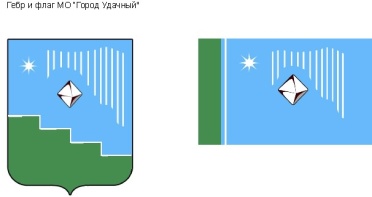 Российская Федерация (Россия)Республика Саха (Якутия)Муниципальное образование «Город Удачный»Городской Совет депутатовIV созывПРЕЗИДИУМРЕШЕНИЕ  17 июля 2019 года                                                                              		  №7-3О поощрении благодарственным письмом городского Совета депутатов МО «Город Удачный»В соответствии с Положением о наградах и поощрениях муниципального образования «Город Удачный» Мирнинского района Республики Саха (Якутия), на основании протокола комиссии по наградам и поощрениям МО «Город Удачный» от 10 июля 2019 года Президиум городского Совета депутатов решил:1. За значительный вклад в нравственное воспитание молодого поколения, социально-значимую и общественную деятельность, активную гражданскую позицию и в связи с праздничными мероприятиями, посвященными «Дню города», поощрить благодарственным письмом городского Совета депутатов МО «Город Удачный»Здановича Юрия Михайловича, тренера-преподавателя по горным лыжам и сноубордингу. 2. Опубликовать настоящее решение в средствах массовой информации.3. Настоящее решение вступает в силу со дня его принятия. 4. Контроль исполнения настоящего решения возложить на председателя городского Совета депутатов В.В. Файзулина.Председательгородского Совета депутатов 			                              В.В. Файзулин